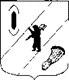 АДМИНИСТРАЦИЯ ГАВРИЛОВ-ЯМСКОГОМУНИЦИПАЛЬНОГО РАЙОНАПОСТАНОВЛЕНИЕ20.12.2021   № 1043        Об утверждении Порядка предоставления меры поддержкигражданам, заключившим договор о целевом обучении В целях материального стимулирования и поддержки освоения образовательных программ гражданами, обучающимися по программам высшего образования, в соответствии с Федеральным законом от 29 декабря 2012 года № 273-ФЗ «Об образовании в Российской Федерации», постановлением Правительства Российской Федерации от 13.10.2020 № 1681 «О целевом обучении по образовательным программам среднего профессионального и высшего образования», руководствуясь статьей 26 Устава Гаврилов-Ямского муниципального района Ярославской области,АДМИНИСТРАЦИЯ МУНИЦИПАЛЬНОГО РАЙОНА ПОСТАНОВЛЯЕТ:1. Утвердить Порядок предоставления меры поддержки гражданам, заключившим договор о целевом обучении (Приложение).2. Уполномоченным органом предоставления меры поддержки гражданам, заключившим договор о целевом обучении, назначить Управление образования Администрации Гаврилов-Ямского муниципального района (и.о. начальника управления – Узикова Е.В.).3. Признать утратившим силу постановление Администрации Гаврилов-Ямского муниципального района от 19.08.2019 № 918 «Об утверждении Порядка предоставления меры поддержки гражданам, заключившим договор о целевом обучении».	4. Контроль за исполнением постановления возложить на первого заместителя Главы Администрации Гаврилов-Ямского муниципального района Забаева А.А.5. Постановление опубликовать в районной массовой газете «Гаврилов-Ямский вестник» и разместить на официальном сайте Администрации Гаврилов-Ямского муниципального района.6. Постановление вступает в силу с момента официального опубликования.Глава Администрациимуниципального района                                                                    А.А. КомаровПриложение  к постановлению                                                                                             Администрации Гаврилов-Ямскогомуниципального районаот 20.12.2021   № 1043                               Порядок предоставления меры поддержки гражданам, заключившим договор о целевом обучении. 1. Настоящий Порядок предоставления меры поддержки гражданам, заключившим договор о целевом обучении (далее – Порядок), определяет процедуру предоставления меры поддержки в виде ежегодной денежной выплаты гражданам, обучающимся по программам высшего образования по очной форме обучения в федеральном государственном бюджетном образовательном учреждении высшего образования «Ярославский государственный педагогический университет им. К.Д. Ушинского» (далее – ЯГПУ им. К.Д. Ушинского), которые заключили договор о целевом обучении с Управлением образования Администрации Гаврилов-Ямского муниципального района (далее соответственно - ежегодная денежная выплата, Гражданин, Управление).2. Определить число договоров о целевом обучении с гражданами не более 10 в календарный год.3. Мера поддержки Гражданам предоставляется Управлением в виде ежегодной  денежной выплаты в размере 500 (пятьсот) рублей в случае прохождения Гражданином двух промежуточных аттестаций в течение одного учебного года на оценки «хорошо» и «отлично», в пределах средств, предусмотренных муниципальной программой «Развитие образования и молодежной политики в Гаврилов-Ямском муниципальном районе на 2014-2021 годы», утвержденной постановлением Администрации Гаврилов-Ямского муниципального района от 03.10.2014 № 1390 «Об утверждении муниципальной программы «Развитие образования и молодежной политики в Гаврилов-Ямском муниципальном районе на 2014-2021 годы».4. Условиями назначения гражданину ежегодной денежной выплаты являются:4.1. Заключение договора о целевом обучении с Управлением с обязательством последующего трудоустройства в образовательное учреждение Гаврилов-Ямского муниципального района (далее - образовательное учреждение);4.2. Наличие образовательных отношений между гражданином и образовательной организацией высшего образования ЯГПУ им. К.Д. Ушинского;4.3. Отсутствие академической задолженности;4.4. Наличие среднего балла за успеваемость по предметам, соответствующим направлению подготовки, по результатам промежуточной аттестации не ниже 4,8.5. Договор о целевом обучении заключается в соответствии с типовой формой, утвержденной постановлением Правительства Российской Федерации от 13.10.2020 № 1681 «О целевом обучении по образовательным программам среднего профессионального и высшего образования» (далее - постановление Правительства № 1681). Меры поддержки гражданам распространяются на договоры о целевом обучении, заключенные в соответствии с типовой формой, утвержденной постановлением Правительства Российской Федерации от 21.03.2019 № 302 «О целевом обучении по образовательным программам среднего профессионального и высшего образования и признании утратившим силу постановления Правительства Российской Федерации от 27 ноября 2013 г. № 1076».6. В целях назначения ежегодной денежной выплаты Гражданин обращается в период обучения после прохождения промежуточной аттестации обучающихся, начиная с первого года обучения, в Управление с заявлением о предоставлении ежегодной денежной выплаты по форме, утвержденной Управлением (далее - заявление), и представляет следующие документы:6.1. паспорт или иной документ, удостоверяющий личность Гражданина;6.2. справку об обучении в ЯГПУ им. К.Д. Ушинского, полученную не ранее чем за 30 дней до дня обращения за ежегодной денежной выплатой;6.3. документ, содержащий сведения об отсутствии академической задолженности;6.4. заверенную выписку из табеля успеваемости по предметам, соответствующим направлению подготовки, по итогам промежуточной аттестации.Документы, предусмотренные подпунктами 6.1 – 6.4 настоящего пункта, представляются в Управление не позднее 30 июля.7. В целях назначения ежегодной денежной выплаты от имени Гражданина вправе обратиться его представитель, который дополнительно представляет:7.1. паспорт или иной документ, удостоверяющий личность представителя Гражданина;7.2. документ, подтверждающий полномочия представителя Гражданина в соответствии с законодательством.8. Управление осуществляет прием документов, указанных в пунктах 6, 7 настоящего Порядка, заверяет представленные Гражданином (его представителем) копии указанных документов. Оригиналы указанных документов незамедлительно возвращаются Гражданину (его представителю).9. Решение о назначении или об отказе в назначении ежегодной денежной выплаты принимается Управлением в течение 10 рабочих дней со дня поступления документов, указанных в пунктах 6, 7 настоящего Порядка.10. Основаниями для принятия решения об отказе в назначении ежегодной денежной выплаты являются:10.1.непредставление необходимых документов, указанных в пунктах 6, 7 настоящего Порядка;10.2. несоответствие представленных документов требованиям законодательства;10.3. выявление в представленных документах недостоверной информации, противоречащих или не соответствующих сведений;10.4. отсутствие договора о целевом обучении, заключенного между Гражданином и Управлением;10.5. наличие среднего балла за успеваемость по предметам, соответствующим направлению подготовки, по результатам промежуточной аттестации ниже 4,8;10.6. обращение за получением ежегодной денежной выплаты Гражданина, в отношении которого ранее принято решение о назначении ежегодной денежной выплаты за соответствующий период обучения.          11. Уведомление о назначении или об отказе в назначении ежегодной денежной выплаты направляется Управлением Гражданину (его представителю) в течение 7 дней со дня принятия Управлением соответствующего решения на бумажном носителе или сообщается по телефону.12. Перечисление ежегодной денежной выплаты Гражданам осуществляется Управлением после удержания с суммы ежегодной денежной выплаты налога на доходы физических лиц путем перечисления денежных средств через кредитные организации на лицевой счет Гражданина или через отделение почтовой связи по месту жительства (пребывания) Гражданина (по его выбору), до 31 июля текущего года обучения на соответствующем курсе. 13. Предоставление ежегодной денежной выплаты прекращается:13.1. с месяца, следующего за месяцем издания приказа об отчислении Гражданина из ЯГПУ им. К.Д. Ушинского, в том числе в связи с завершением обучения;13.2. с месяца, следующего за месяцем подписания обеими сторонами соглашения о расторжении договора о целевом обучении.Гражданин обязан в течение 5 рабочих дней со дня отчисления его из ЯГПУ им. К.Д. Ушинского уведомить об этом Управление.Управление при необходимости запрашивает у ЯГПУ им. К.Д. Ушинского сведения об отчислении Гражданина в соответствии с законодательством Российской Федерации в области персональных данных.14. Управление в течение 5 рабочих дней со дня поступления информации об отчислении Гражданина из ЯГПУ им. К.Д. Ушинского или со дня расторжения договора о целевом обучении принимает решение о прекращении предоставления ежегодной денежной выплаты.Уведомление о прекращении предоставления ежегодной денежной выплаты в связи с отчислением Гражданина из ЯГПУ им. К.Д. Ушинского направляется Гражданину (его представителю) Управлением в течение 3 рабочих дней со дня принятия Управлением соответствующего решения.15. В случае неисполнения Гражданином предусмотренных договором о целевом обучении обязательств по обучению и (или) осуществлению трудовой деятельности в течение трех лет,  Управление обязано потребовать от Гражданина, за исключением случаев, установленных законодательством Российской Федерации, возмещения расходов, связанных с предоставлением ежегодной денежной выплаты, в порядке, предусмотренном постановлением Правительства № 1681, и договором.          В течение 30 рабочих дней со дня расторжения договора о целевом обучении по причине неисполнения Гражданином обязательств по обучению и (или) по осуществлению трудовой деятельности Управление направляет Гражданину уведомление о необходимости возврата денежных средств, полученных в качестве ежегодной денежной выплаты.